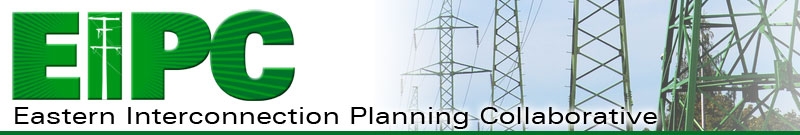 Eastern Interconnection-Wide WebinarNovember 17, 2015 11:00am EasternObjectives:Present the status of the 2025 Roll-up cases and reportProvide an opportunity for Q&A and discussion  Provide an opportunity for feedback on the use of Roll-up modelsPresent a sample scenario for consideration for study in 2016 along with the associated schedule for stakeholder input on possible scenariosProvide an opportunity to discuss the plan for scenario analysis in 2016 and for accepting stakeholder input on possible scenarios to studyProvide an opportunity for feedback on the desire for different results from the scenario analysis effort Meeting Materials to be posted at the EIPC website: http://www.eipconline.com/Non-DOE_Documents.htmlTo register for the Webinar, please go to: http://survey.qualtrics.com/SE/?SID=SV_00zlVkLGzYBxH0NTo join the webinar, please use the following:Attendance Options: Teleconference 
Teleconference Number: 1-866-398-2885 
Teleconference Passcode: 934672 
WebEx Address: https://pjm.webex.com 
WebEx Passcode: eipc1117pjm Tuesday, November 17Tuesday, November 17Tuesday, November 1711:00 AMWelcome, Overview of Agenda, and IntroductionsDavid Whiteley,EIPC Executive Director11:05 AM2025 Roll-up Status ReportStan Doe, ISO New England11:30 AMQ&A, Discussion and Next StepsFeedback on use of the Roll-up ModelsAll 11:45 AMSample Scenarios and Schedule for Collecting Stakeholder InputDavid Whiteley12:00 noonQ&A and Discussion on Sample Scenarios and Schedule Feedback on study objectives and desired results All12:15 PMSummary and Wrap-upDavid Whiteley, Stan Doe12:20  PMAdjourn